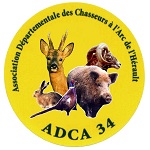 Assemblée générale ADCA34 Le 22 avril 2018 à PuissaliconPrésents : BESSE Yvan, RIVEMALE Richard, BESSE Lætitia, TODIERE Thierry, ASTIE William, RIVEMALE Cédric, TAURINES Xavier, SAGNES Fabien, EVANGELISTI Gérard, EVANGELISTI Thomas, DURON Christian, BONAFE Adrien, ALAZET Cédric.Ordre du jour : Bilan moralBilan financierDates des évènementsVote vice-président et vice-secrétaireAchatsChasse PrémianQuestions diverses--------------------------------------------------------------------------------------------------------------------------------------Bilan moralCette année nous prévoyons d’organiser une rencontre avec les assos jeunes chasseurs34 et chasseresses34 pour leur faire découvrir notre mode Bilan positif des salons de chasseBilan financierRivemale Richard présente le bilan financier de l’associationDates des évènementsDimanche 22 avril : assemblée générale à Puissalicon à 9H00, suivie d’un parcours 3D. Repas tiré du sac (contact, Richard 06.85.07.37.05).Samedi 19 mai : JFO à Saint Jean de vedas sur demande de la fédé, les dates nous sont imposées.Samedi 26 mai : Parcours 3D à QUARANTE à 9H00, repas tiré du sac (contact, Yvan 06.89.60.28.93).02 et 03 juin : Salon de la chasse à Saint Gély du Fesc.23 et 24 juin : Salon de la chasse à Cazouls les Béziers30 juin et 01 juillet : weekend bivouac dans le massif forestier de Combessalat, parcours 3D, arc trap, initiation à l’approche sur cible 3D, divers ateliers…nous inviterons l’association des jeunes chasseurs de l’Hérault ainsi que l’association des chasseresses de l’Hérault pour un weekend de partage et de convivialité (contact Yvan ou Laetitia).07 et 08 juillet : Salon de la chasse et de la nature au Bousquet d’OrbSamedi 14 juillet : Parcours 3D à Castanet le Haut à 9h00, repas tiré du sac (contact Yvan ou Laetitia)Dimanche 2 septembre : organisation d’une partie de tag archery à Sauvian (deux équipes s’affrontent sur un terrain avec des flèches en mousse), suivi d’un petit resto tous ensemble. Prévoir 20€/ personne pour la partie et chacun paye sa part au resto. Inscription impérative avant le 15 août afin de faire les réservations.Pour les parcours 3D, dans un souci de logistique et d’organisation, il vous sera demandé de prévenir une semaine avant de votre présence, merci de votre compréhension.Vote vice-président et vice-secrétaireBONAFE Adrien est élu vice-président à l’unanimitéRIVEMALE Cédric est élu vice-secrétaire à l’unanimitéAchatsCette année l’association fait l’acquisition d’arc et de flèches d’initiation pour le weekend à Combessalat.Chasse PrémianLa carte est négociable cette année pour 250€Questions diversesPas de questionsLe président
BESSE Yvan